Državni ured za Hrvate izvan Republike HrvatskeJavni natječaj za financiranje kulturnih, obrazovnih, znanstvenih, zdravstvenih i ostalih programa i projekata od interesa za hrvatski narod u Bosni i Hercegovini iz sredstava državnog proračuna Republike Hrvatske za 2013. godinuOpisni obrazac prijave
Datum raspisivanja natječajaRok za dostavu prijavaMolimo da obrazac popunite korištenjem računalaMPI.OSNOVNI PODACI O ORGANIZACIJI–PRIJAVITELJU PROJEKTAOSNOVNI PODACI O ORGANIZACIJI–PRIJAVITELJU PROJEKTAOSNOVNI PODACI O ORGANIZACIJI–PRIJAVITELJU PROJEKTAOSNOVNI PODACI O ORGANIZACIJI–PRIJAVITELJU PROJEKTAOSNOVNI PODACI O ORGANIZACIJI–PRIJAVITELJU PROJEKTAOSNOVNI PODACI O ORGANIZACIJI–PRIJAVITELJU PROJEKTAOSNOVNI PODACI O ORGANIZACIJI–PRIJAVITELJU PROJEKTAOSNOVNI PODACI O ORGANIZACIJI–PRIJAVITELJU PROJEKTAOSNOVNI PODACI O ORGANIZACIJI–PRIJAVITELJU PROJEKTAOSNOVNI PODACI O ORGANIZACIJI–PRIJAVITELJU PROJEKTAOSNOVNI PODACI O ORGANIZACIJI–PRIJAVITELJU PROJEKTAOSNOVNI PODACI O ORGANIZACIJI–PRIJAVITELJU PROJEKTAOSNOVNI PODACI O ORGANIZACIJI–PRIJAVITELJU PROJEKTAOSNOVNI PODACI O ORGANIZACIJI–PRIJAVITELJU PROJEKTAOSNOVNI PODACI O ORGANIZACIJI–PRIJAVITELJU PROJEKTAOSNOVNI PODACI O ORGANIZACIJI–PRIJAVITELJU PROJEKTAOSNOVNI PODACI O ORGANIZACIJI–PRIJAVITELJU PROJEKTAOSNOVNI PODACI O ORGANIZACIJI–PRIJAVITELJU PROJEKTAOSNOVNI PODACI O ORGANIZACIJI–PRIJAVITELJU PROJEKTAOSNOVNI PODACI O ORGANIZACIJI–PRIJAVITELJU PROJEKTAOSNOVNI PODACI O ORGANIZACIJI–PRIJAVITELJU PROJEKTAOSNOVNI PODACI O ORGANIZACIJI–PRIJAVITELJU PROJEKTA1.Naziv organizacijeNaziv organizacijeNaziv organizacijeNaziv organizacijeNaziv organizacijeNaziv organizacijeNaziv organizacijeNaziv organizacije2.Adresa (ulica i broj)Adresa (ulica i broj)Adresa (ulica i broj)Adresa (ulica i broj)Adresa (ulica i broj)Adresa (ulica i broj)Adresa (ulica i broj)Adresa (ulica i broj)3.Poštanski brojPoštanski brojPoštanski brojPoštanski brojPoštanski brojPoštanski brojPoštanski brojPoštanski broj4.4.4.SjedišteSjedišteSjedišteSjedište5.Ime i prezime  osobe ovlaštene za zastupanje i dužnost koju obavlja (npr. predsjednik/-ca, direktor/-ica)Ime i prezime  osobe ovlaštene za zastupanje i dužnost koju obavlja (npr. predsjednik/-ca, direktor/-ica)Ime i prezime  osobe ovlaštene za zastupanje i dužnost koju obavlja (npr. predsjednik/-ca, direktor/-ica)Ime i prezime  osobe ovlaštene za zastupanje i dužnost koju obavlja (npr. predsjednik/-ca, direktor/-ica)Ime i prezime  osobe ovlaštene za zastupanje i dužnost koju obavlja (npr. predsjednik/-ca, direktor/-ica)Ime i prezime  osobe ovlaštene za zastupanje i dužnost koju obavlja (npr. predsjednik/-ca, direktor/-ica)Ime i prezime  osobe ovlaštene za zastupanje i dužnost koju obavlja (npr. predsjednik/-ca, direktor/-ica)Ime i prezime  osobe ovlaštene za zastupanje i dužnost koju obavlja (npr. predsjednik/-ca, direktor/-ica)6.TelefonTelefonTelefonTelefonTelefonTelefonTelefonTelefon7.7.7.MobitelMobitelMobitelMobitelMobitel8.TelefaksTelefaksTelefaksTelefaksTelefaksTelefaksTelefaksTelefaks9.9.9.Adresa e-pošteAdresa e-pošteAdresa e-pošteAdresa e-pošteAdresa e-pošte10.Godina osnutkaGodina osnutkaGodina osnutkaGodina osnutkaGodina osnutkaGodina osnutkaGodina osnutkaGodina osnutka11. Datum i godina upisa u matični registarDatum i godina upisa u matični registarDatum i godina upisa u matični registarDatum i godina upisa u matični registarDatum i godina upisa u matični registarDatum i godina upisa u matični registarDatum i godina upisa u matični registarDatum i godina upisa u matični registar12.12.12.12.Matični brojMatični brojMatični brojMatični brojMatični broj13.Registrirana priRegistrirana priRegistrirana priRegistrirana priRegistrirana priRegistrirana priRegistrirana priRegistrirana pri14.Broj žiro-računa i naziv banke / IBAN i SWIFTBroj žiro-računa i naziv banke / IBAN i SWIFTBroj žiro-računa i naziv banke / IBAN i SWIFTBroj žiro-računa i naziv banke / IBAN i SWIFTBroj žiro-računa i naziv banke / IBAN i SWIFTBroj žiro-računa i naziv banke / IBAN i SWIFTBroj žiro-računa i naziv banke / IBAN i SWIFTBroj žiro-računa i naziv banke / IBAN i SWIFT15.Svrha i područje djelovanjaSvrha i područje djelovanjaSvrha i područje djelovanjaSvrha i područje djelovanjaSvrha i područje djelovanjaSvrha i područje djelovanjaSvrha i područje djelovanjaSvrha i područje djelovanjaSvrha i područje djelovanjaSvrha i područje djelovanja16.Ukupan broj (upisati broj)Ukupan broj (upisati broj)Ukupan broj (upisati broj)Ukupan broj (upisati broj)Ukupan broj (upisati broj)Ukupan broj (upisati broj)Ukupan broj (upisati broj)Ukupan broj (upisati broj)Ukupan broj (upisati broj)Ukupan broj (upisati broj)članovačlanovačlanovačlanovačlanovačlanovaosnivačaosnivačaod toga (upisati broj)od toga (upisati broj)od toga (upisati broj)od toga (upisati broj)od toga (upisati broj)od toga (upisati broj)od toga (upisati broj)od toga (upisati broj)od toga (upisati broj)od toga (upisati broj)građanagrađanagrađanagrađanagrađanagrađanapravnih osobapravnih osoba17.Udio volonterskog angažmana u organizacijiUdio volonterskog angažmana u organizacijiUdio volonterskog angažmana u organizacijiUdio volonterskog angažmana u organizacijiUdio volonterskog angažmana u organizacijiUdio volonterskog angažmana u organizacijiUdio volonterskog angažmana u organizacijiUdio volonterskog angažmana u organizacijiUdio volonterskog angažmana u organizacijiUdio volonterskog angažmana u organizacijiUdio volonterskog angažmana u organizacijiUdio volonterskog angažmana u organizacijiUdio volonterskog angažmana u organizacijiUdio volonterskog angažmana u organizacijiUdio volonterskog angažmana u organizacijiUdio volonterskog angažmana u organizacijiUdio volonterskog angažmana u organizacijiUdio volonterskog angažmana u organizacijiUdio volonterskog angažmana u organizacijiUdio volonterskog angažmana u organizacijiUdio volonterskog angažmana u organizacijiUdio volonterskog angažmana u organizacijia) broj osoba koje volontirajua) broj osoba koje volontirajua) broj osoba koje volontirajua) broj osoba koje volontirajua) broj osoba koje volontirajua) broj osoba koje volontirajua) broj osoba koje volontirajua) broj osoba koje volontirajua) broj osoba koje volontirajua) broj osoba koje volontirajua) broj osoba koje volontirajua) broj osoba koje volontirajua) broj osoba koje volontiraju18.Podaci o prostoru u kojem organizacija djelujePodaci o prostoru u kojem organizacija djelujePodaci o prostoru u kojem organizacija djelujePodaci o prostoru u kojem organizacija djelujePodaci o prostoru u kojem organizacija djelujePodaci o prostoru u kojem organizacija djelujePodaci o prostoru u kojem organizacija djelujePodaci o prostoru u kojem organizacija djelujePodaci o prostoru u kojem organizacija djelujePodaci o prostoru u kojem organizacija djelujePodaci o prostoru u kojem organizacija djelujePodaci o prostoru u kojem organizacija djelujePodaci o prostoru u kojem organizacija djelujePodaci o prostoru u kojem organizacija djelujePodaci o prostoru u kojem organizacija djelujePodaci o prostoru u kojem organizacija djelujePodaci o prostoru u kojem organizacija djelujePodaci o prostoru u kojem organizacija djelujePodaci o prostoru u kojem organizacija djelujePodaci o prostoru u kojem organizacija djelujePodaci o prostoru u kojem organizacija djelujePodaci o prostoru u kojem organizacija djelujea)a)Vlastiti prostor (upisati veličinu u m2)Vlastiti prostor (upisati veličinu u m2)Vlastiti prostor (upisati veličinu u m2)Vlastiti prostor (upisati veličinu u m2)Vlastiti prostor (upisati veličinu u m2)Vlastiti prostor (upisati veličinu u m2)Vlastiti prostor (upisati veličinu u m2)Vlastiti prostor (upisati veličinu u m2)b)b)Iznajmljeni prostor (upisati veličinu u m2 i iznos mjesečnog  najma)Iznajmljeni prostor (upisati veličinu u m2 i iznos mjesečnog  najma)Iznajmljeni prostor (upisati veličinu u m2 i iznos mjesečnog  najma)Iznajmljeni prostor (upisati veličinu u m2 i iznos mjesečnog  najma)Iznajmljeni prostor (upisati veličinu u m2 i iznos mjesečnog  najma)Iznajmljeni prostor (upisati veličinu u m2 i iznos mjesečnog  najma)Iznajmljeni prostor (upisati veličinu u m2 i iznos mjesečnog  najma)Iznajmljeni prostor (upisati veličinu u m2 i iznos mjesečnog  najma)II.PODACI O PROJEKTU	PODACI O PROJEKTU	PODACI O PROJEKTU	PODACI O PROJEKTU	PODACI O PROJEKTU	PODACI O PROJEKTU	PODACI O PROJEKTU	PODACI O PROJEKTU	PODACI O PROJEKTU	PODACI O PROJEKTU	PODACI O PROJEKTU	PODACI O PROJEKTU	PODACI O PROJEKTU	PODACI O PROJEKTU	PODACI O PROJEKTU	PODACI O PROJEKTU	PODACI O PROJEKTU	PODACI O PROJEKTU	PODACI O PROJEKTU	PODACI O PROJEKTU	PODACI O PROJEKTU	PODACI O PROJEKTU	Projekt prijavljuje (upišite broj)Projekt prijavljuje (upišite broj)Projekt prijavljuje (upišite broj)Projekt prijavljuje (upišite broj)Projekt prijavljuje (upišite broj)udrugaudrugaudrugaudrugaostalih pravnih osobaostalih pravnih osobaostalih pravnih osobaostalih pravnih osobaostalih pravnih osobaostalih pravnih osobaostalih pravnih osobaostalih pravnih osoba1.Naziv projektaNaziv projektaNaziv projektaNaziv projektaNaziv projektaNaziv projektaNaziv projektaNaziv projektaNaziv projektaNaziv projektaNaziv projektaNaziv projektaNaziv projektaNaziv projektaNaziv projektaNaziv projektaNaziv projektaNaziv projektaNaziv projektaNaziv projektaNaziv projektaNaziv projekta2.Kratki sažetak projekta (predstavite osnovnu bit projekta u najviše 30 riječi)Kratki sažetak projekta (predstavite osnovnu bit projekta u najviše 30 riječi)Kratki sažetak projekta (predstavite osnovnu bit projekta u najviše 30 riječi)Kratki sažetak projekta (predstavite osnovnu bit projekta u najviše 30 riječi)Kratki sažetak projekta (predstavite osnovnu bit projekta u najviše 30 riječi)Kratki sažetak projekta (predstavite osnovnu bit projekta u najviše 30 riječi)Kratki sažetak projekta (predstavite osnovnu bit projekta u najviše 30 riječi)Kratki sažetak projekta (predstavite osnovnu bit projekta u najviše 30 riječi)Kratki sažetak projekta (predstavite osnovnu bit projekta u najviše 30 riječi)Kratki sažetak projekta (predstavite osnovnu bit projekta u najviše 30 riječi)Kratki sažetak projekta (predstavite osnovnu bit projekta u najviše 30 riječi)Kratki sažetak projekta (predstavite osnovnu bit projekta u najviše 30 riječi)Kratki sažetak projekta (predstavite osnovnu bit projekta u najviše 30 riječi)Kratki sažetak projekta (predstavite osnovnu bit projekta u najviše 30 riječi)Kratki sažetak projekta (predstavite osnovnu bit projekta u najviše 30 riječi)Kratki sažetak projekta (predstavite osnovnu bit projekta u najviše 30 riječi)Kratki sažetak projekta (predstavite osnovnu bit projekta u najviše 30 riječi)Kratki sažetak projekta (predstavite osnovnu bit projekta u najviše 30 riječi)Kratki sažetak projekta (predstavite osnovnu bit projekta u najviše 30 riječi)Kratki sažetak projekta (predstavite osnovnu bit projekta u najviše 30 riječi)Kratki sažetak projekta (predstavite osnovnu bit projekta u najviše 30 riječi)Kratki sažetak projekta (predstavite osnovnu bit projekta u najviše 30 riječi)3.Detaljan opis projekta (na najviše dvije stranice teksta)Detaljan opis projekta (na najviše dvije stranice teksta)Detaljan opis projekta (na najviše dvije stranice teksta)Detaljan opis projekta (na najviše dvije stranice teksta)Detaljan opis projekta (na najviše dvije stranice teksta)Detaljan opis projekta (na najviše dvije stranice teksta)Detaljan opis projekta (na najviše dvije stranice teksta)Detaljan opis projekta (na najviše dvije stranice teksta)Detaljan opis projekta (na najviše dvije stranice teksta)Detaljan opis projekta (na najviše dvije stranice teksta)Detaljan opis projekta (na najviše dvije stranice teksta)Detaljan opis projekta (na najviše dvije stranice teksta)Detaljan opis projekta (na najviše dvije stranice teksta)Detaljan opis projekta (na najviše dvije stranice teksta)Detaljan opis projekta (na najviše dvije stranice teksta)Detaljan opis projekta (na najviše dvije stranice teksta)Detaljan opis projekta (na najviše dvije stranice teksta)Detaljan opis projekta (na najviše dvije stranice teksta)Detaljan opis projekta (na najviše dvije stranice teksta)Detaljan opis projekta (na najviše dvije stranice teksta)Detaljan opis projekta (na najviše dvije stranice teksta)Detaljan opis projekta (na najviše dvije stranice teksta)4.Predviđeni početak i završetak provedbe projektaPredviđeni početak i završetak provedbe projektaPredviđeni početak i završetak provedbe projektaPredviđeni početak i završetak provedbe projektaPredviđeni početak i završetak provedbe projektaPredviđeni početak i završetak provedbe projektaPredviđeni početak i završetak provedbe projektaPredviđeni početak i završetak provedbe projektaPredviđeni početak i završetak provedbe projektaPredviđeni početak i završetak provedbe projekta5.Područje provedbe projekta (navedite područje društvenog djelovanja i javnu politiku na koju se odnosi projekt)Područje provedbe projekta (navedite područje društvenog djelovanja i javnu politiku na koju se odnosi projekt)Područje provedbe projekta (navedite područje društvenog djelovanja i javnu politiku na koju se odnosi projekt)Područje provedbe projekta (navedite područje društvenog djelovanja i javnu politiku na koju se odnosi projekt)Područje provedbe projekta (navedite područje društvenog djelovanja i javnu politiku na koju se odnosi projekt)Područje provedbe projekta (navedite područje društvenog djelovanja i javnu politiku na koju se odnosi projekt)Područje provedbe projekta (navedite područje društvenog djelovanja i javnu politiku na koju se odnosi projekt)Područje provedbe projekta (navedite područje društvenog djelovanja i javnu politiku na koju se odnosi projekt)Područje provedbe projekta (navedite područje društvenog djelovanja i javnu politiku na koju se odnosi projekt)Područje provedbe projekta (navedite područje društvenog djelovanja i javnu politiku na koju se odnosi projekt)6.Zemljopisno područje provedbe projekta (označite i/ili dopišite)Zemljopisno područje provedbe projekta (označite i/ili dopišite)Zemljopisno područje provedbe projekta (označite i/ili dopišite)Zemljopisno područje provedbe projekta (označite i/ili dopišite)Zemljopisno područje provedbe projekta (označite i/ili dopišite)Zemljopisno područje provedbe projekta (označite i/ili dopišite)Zemljopisno područje provedbe projekta (označite i/ili dopišite)Zemljopisno područje provedbe projekta (označite i/ili dopišite)Zemljopisno područje provedbe projekta (označite i/ili dopišite)Zemljopisno područje provedbe projekta (označite i/ili dopišite)Zemljopisno područje provedbe projekta (označite i/ili dopišite)Zemljopisno područje provedbe projekta (označite i/ili dopišite)Zemljopisno područje provedbe projekta (označite i/ili dopišite)Zemljopisno područje provedbe projekta (označite i/ili dopišite)Zemljopisno područje provedbe projekta (označite i/ili dopišite)Zemljopisno područje provedbe projekta (označite i/ili dopišite)Zemljopisno područje provedbe projekta (označite i/ili dopišite)Zemljopisno područje provedbe projekta (označite i/ili dopišite)Zemljopisno područje provedbe projekta (označite i/ili dopišite)Zemljopisno područje provedbe projekta (označite i/ili dopišite)Zemljopisno područje provedbe projekta (označite i/ili dopišite)Zemljopisno područje provedbe projekta (označite i/ili dopišite)područje cijele Bosne i Hercegovinepodručje cijele Bosne i Hercegovinepodručje cijele Bosne i Hercegovinepodručje cijele Bosne i Hercegovinepodručje cijele Bosne i Hercegovinepodručje cijele Bosne i Hercegovinepodručje cijele Bosne i Hercegovinepodručje cijele Bosne i Hercegovinepodručje cijele Bosne i Hercegovinepodručje cijele Bosne i Hercegovinepodručje cijele Bosne i Hercegovinepodručje cijele Bosne i Hercegovinepodručje cijele Bosne i Hercegovinepodručje cijele Bosne i Hercegovinepodručje cijele Bosne i Hercegovinepodručje cijele Bosne i Hercegovinepodručje cijele Bosne i Hercegovinepodručje cijele Bosne i Hercegovinepodručje cijele Bosne i Hercegovinena razini županije / kantona na razini županije / kantona na razini županije / kantona na razini županije / kantona na razini županije / kantona na razini županije / kantona na razini županije / kantona na regionalnoj razinina regionalnoj razinina regionalnoj razinina regionalnoj razinina regionalnoj razinina regionalnoj razinina regionalnoj razinina regionalnoj razinina regionalnoj razinina regionalnoj razinina regionalnoj razinina regionalnoj razinina regionalnoj razinina regionalnoj razinina regionalnoj razinina regionalnoj razinina regionalnoj razinina regionalnoj razinina regionalnoj razini7.7.Ukupan iznos potreban za provedbu projektaUkupan iznos potreban za provedbu projektaUkupan iznos potreban za provedbu projektaUkupan iznos potreban za provedbu projektaUkupan iznos potreban za provedbu projektaUkupan iznos potreban za provedbu projektaUkupan iznos potreban za provedbu projektaUkupan iznos potreban za provedbu projektaUkupan iznos potreban za provedbu projekta8.8.Iznos koji se traži od ugovornog tijela (do __% ukupne vrijednosti projekta)Iznos koji se traži od ugovornog tijela (do __% ukupne vrijednosti projekta)Iznos koji se traži od ugovornog tijela (do __% ukupne vrijednosti projekta)Iznos koji se traži od ugovornog tijela (do __% ukupne vrijednosti projekta)Iznos koji se traži od ugovornog tijela (do __% ukupne vrijednosti projekta)Iznos koji se traži od ugovornog tijela (do __% ukupne vrijednosti projekta)Iznos koji se traži od ugovornog tijela (do __% ukupne vrijednosti projekta)Iznos koji se traži od ugovornog tijela (do __% ukupne vrijednosti projekta)Iznos koji se traži od ugovornog tijela (do __% ukupne vrijednosti projekta)9.9.Osobe odgovorne za provedbu projekta Osobe odgovorne za provedbu projekta Osobe odgovorne za provedbu projekta Osobe odgovorne za provedbu projekta Osobe odgovorne za provedbu projekta Osobe odgovorne za provedbu projekta Osobe odgovorne za provedbu projekta Osobe odgovorne za provedbu projekta Osobe odgovorne za provedbu projekta Osobe odgovorne za provedbu projekta Osobe odgovorne za provedbu projekta Osobe odgovorne za provedbu projekta Osobe odgovorne za provedbu projekta Osobe odgovorne za provedbu projekta Osobe odgovorne za provedbu projekta Osobe odgovorne za provedbu projekta Osobe odgovorne za provedbu projekta Osobe odgovorne za provedbu projekta Osobe odgovorne za provedbu projekta Osobe odgovorne za provedbu projekta Osobe odgovorne za provedbu projekta a) Voditeljica / voditelj projekta (upišite ime i prezime i obavezno priložite životopis na propisanom obrascu)a) Voditeljica / voditelj projekta (upišite ime i prezime i obavezno priložite životopis na propisanom obrascu)a) Voditeljica / voditelj projekta (upišite ime i prezime i obavezno priložite životopis na propisanom obrascu)a) Voditeljica / voditelj projekta (upišite ime i prezime i obavezno priložite životopis na propisanom obrascu)a) Voditeljica / voditelj projekta (upišite ime i prezime i obavezno priložite životopis na propisanom obrascu)b) Izvoditelji/ce projekta (upišite ime, prezime, opis dosadašnjeg iskustva i kvalifikacije)b) Izvoditelji/ce projekta (upišite ime, prezime, opis dosadašnjeg iskustva i kvalifikacije)b) Izvoditelji/ce projekta (upišite ime, prezime, opis dosadašnjeg iskustva i kvalifikacije)b) Izvoditelji/ce projekta (upišite ime, prezime, opis dosadašnjeg iskustva i kvalifikacije)b) Izvoditelji/ce projekta (upišite ime, prezime, opis dosadašnjeg iskustva i kvalifikacije)10.Broj volontera koji sudjeluju u provedbi projekta (navedite broj predviđenih volonterskih sati u projektu)Broj volontera koji sudjeluju u provedbi projekta (navedite broj predviđenih volonterskih sati u projektu)Broj volontera koji sudjeluju u provedbi projekta (navedite broj predviđenih volonterskih sati u projektu)Broj volontera koji sudjeluju u provedbi projekta (navedite broj predviđenih volonterskih sati u projektu)Broj volontera koji sudjeluju u provedbi projekta (navedite broj predviđenih volonterskih sati u projektu)Broj volontera koji sudjeluju u provedbi projekta (navedite broj predviđenih volonterskih sati u projektu)Broj volontera koji sudjeluju u provedbi projekta (navedite broj predviđenih volonterskih sati u projektu)Broj volontera koji sudjeluju u provedbi projekta (navedite broj predviđenih volonterskih sati u projektu)Broj volontera koji sudjeluju u provedbi projekta (navedite broj predviđenih volonterskih sati u projektu)Broj volontera koji sudjeluju u provedbi projekta (navedite broj predviđenih volonterskih sati u projektu)11.Opišite mjerljive rezultate koje očekujete po završetku projektaOpišite mjerljive rezultate koje očekujete po završetku projektaOpišite mjerljive rezultate koje očekujete po završetku projektaOpišite mjerljive rezultate koje očekujete po završetku projektaOpišite mjerljive rezultate koje očekujete po završetku projektaOpišite mjerljive rezultate koje očekujete po završetku projektaOpišite mjerljive rezultate koje očekujete po završetku projektaOpišite mjerljive rezultate koje očekujete po završetku projektaOpišite mjerljive rezultate koje očekujete po završetku projektaOpišite mjerljive rezultate koje očekujete po završetku projektaOpišite mjerljive rezultate koje očekujete po završetku projektaOpišite mjerljive rezultate koje očekujete po završetku projektaOpišite mjerljive rezultate koje očekujete po završetku projektaOpišite mjerljive rezultate koje očekujete po završetku projektaOpišite mjerljive rezultate koje očekujete po završetku projektaOpišite mjerljive rezultate koje očekujete po završetku projektaOpišite mjerljive rezultate koje očekujete po završetku projektaOpišite mjerljive rezultate koje očekujete po završetku projektaOpišite mjerljive rezultate koje očekujete po završetku projektaOpišite mjerljive rezultate koje očekujete po završetku projektaOpišite mjerljive rezultate koje očekujete po završetku projektaOpišite mjerljive rezultate koje očekujete po završetku projekta12.Tko su izravni korisnici obuhvaćeni projektom, njihov broj i struktura? Na koji su način obuhvaćeni projektom? Tko su izravni korisnici obuhvaćeni projektom, njihov broj i struktura? Na koji su način obuhvaćeni projektom? Tko su izravni korisnici obuhvaćeni projektom, njihov broj i struktura? Na koji su način obuhvaćeni projektom? Tko su izravni korisnici obuhvaćeni projektom, njihov broj i struktura? Na koji su način obuhvaćeni projektom? Tko su izravni korisnici obuhvaćeni projektom, njihov broj i struktura? Na koji su način obuhvaćeni projektom? Tko su izravni korisnici obuhvaćeni projektom, njihov broj i struktura? Na koji su način obuhvaćeni projektom? Tko su izravni korisnici obuhvaćeni projektom, njihov broj i struktura? Na koji su način obuhvaćeni projektom? Tko su izravni korisnici obuhvaćeni projektom, njihov broj i struktura? Na koji su način obuhvaćeni projektom? Tko su izravni korisnici obuhvaćeni projektom, njihov broj i struktura? Na koji su način obuhvaćeni projektom? Tko su izravni korisnici obuhvaćeni projektom, njihov broj i struktura? Na koji su način obuhvaćeni projektom? Tko su izravni korisnici obuhvaćeni projektom, njihov broj i struktura? Na koji su način obuhvaćeni projektom? Tko su izravni korisnici obuhvaćeni projektom, njihov broj i struktura? Na koji su način obuhvaćeni projektom? Tko su izravni korisnici obuhvaćeni projektom, njihov broj i struktura? Na koji su način obuhvaćeni projektom? Tko su izravni korisnici obuhvaćeni projektom, njihov broj i struktura? Na koji su način obuhvaćeni projektom? Tko su izravni korisnici obuhvaćeni projektom, njihov broj i struktura? Na koji su način obuhvaćeni projektom? Tko su izravni korisnici obuhvaćeni projektom, njihov broj i struktura? Na koji su način obuhvaćeni projektom? Tko su izravni korisnici obuhvaćeni projektom, njihov broj i struktura? Na koji su način obuhvaćeni projektom? Tko su izravni korisnici obuhvaćeni projektom, njihov broj i struktura? Na koji su način obuhvaćeni projektom? Tko su izravni korisnici obuhvaćeni projektom, njihov broj i struktura? Na koji su način obuhvaćeni projektom? Tko su izravni korisnici obuhvaćeni projektom, njihov broj i struktura? Na koji su način obuhvaćeni projektom? Tko su izravni korisnici obuhvaćeni projektom, njihov broj i struktura? Na koji su način obuhvaćeni projektom? Tko su izravni korisnici obuhvaćeni projektom, njihov broj i struktura? Na koji su način obuhvaćeni projektom? KorisnikKorisnikKorisnikKorisnikKorisnikOpisOpisOpisOpisOpisOpisOpisOpisOpisOpisOpisOpisOpisOpisOpisOpisOpisOpisIII.VREDNOVANJE REZULTATA	VREDNOVANJE REZULTATA	VREDNOVANJE REZULTATA	VREDNOVANJE REZULTATA	VREDNOVANJE REZULTATA	VREDNOVANJE REZULTATA	VREDNOVANJE REZULTATA	VREDNOVANJE REZULTATA	VREDNOVANJE REZULTATA	VREDNOVANJE REZULTATA	VREDNOVANJE REZULTATA	VREDNOVANJE REZULTATA	VREDNOVANJE REZULTATA	VREDNOVANJE REZULTATA	VREDNOVANJE REZULTATA	VREDNOVANJE REZULTATA	VREDNOVANJE REZULTATA	VREDNOVANJE REZULTATA	VREDNOVANJE REZULTATA	VREDNOVANJE REZULTATA	VREDNOVANJE REZULTATA	VREDNOVANJE REZULTATA	1.Opišite na koji će se način izvršiti vrednovanje postignuća rezultata projekta i njegov utjecaj na ispunjavanje ciljeva natječaja Opišite na koji će se način izvršiti vrednovanje postignuća rezultata projekta i njegov utjecaj na ispunjavanje ciljeva natječaja Opišite na koji će se način izvršiti vrednovanje postignuća rezultata projekta i njegov utjecaj na ispunjavanje ciljeva natječaja Opišite na koji će se način izvršiti vrednovanje postignuća rezultata projekta i njegov utjecaj na ispunjavanje ciljeva natječaja Opišite na koji će se način izvršiti vrednovanje postignuća rezultata projekta i njegov utjecaj na ispunjavanje ciljeva natječaja Opišite na koji će se način izvršiti vrednovanje postignuća rezultata projekta i njegov utjecaj na ispunjavanje ciljeva natječaja Opišite na koji će se način izvršiti vrednovanje postignuća rezultata projekta i njegov utjecaj na ispunjavanje ciljeva natječaja Opišite na koji će se način izvršiti vrednovanje postignuća rezultata projekta i njegov utjecaj na ispunjavanje ciljeva natječaja Opišite na koji će se način izvršiti vrednovanje postignuća rezultata projekta i njegov utjecaj na ispunjavanje ciljeva natječaja Opišite na koji će se način izvršiti vrednovanje postignuća rezultata projekta i njegov utjecaj na ispunjavanje ciljeva natječaja Opišite na koji će se način izvršiti vrednovanje postignuća rezultata projekta i njegov utjecaj na ispunjavanje ciljeva natječaja Opišite na koji će se način izvršiti vrednovanje postignuća rezultata projekta i njegov utjecaj na ispunjavanje ciljeva natječaja Opišite na koji će se način izvršiti vrednovanje postignuća rezultata projekta i njegov utjecaj na ispunjavanje ciljeva natječaja Opišite na koji će se način izvršiti vrednovanje postignuća rezultata projekta i njegov utjecaj na ispunjavanje ciljeva natječaja Opišite na koji će se način izvršiti vrednovanje postignuća rezultata projekta i njegov utjecaj na ispunjavanje ciljeva natječaja Opišite na koji će se način izvršiti vrednovanje postignuća rezultata projekta i njegov utjecaj na ispunjavanje ciljeva natječaja Opišite na koji će se način izvršiti vrednovanje postignuća rezultata projekta i njegov utjecaj na ispunjavanje ciljeva natječaja Opišite na koji će se način izvršiti vrednovanje postignuća rezultata projekta i njegov utjecaj na ispunjavanje ciljeva natječaja Opišite na koji će se način izvršiti vrednovanje postignuća rezultata projekta i njegov utjecaj na ispunjavanje ciljeva natječaja Opišite na koji će se način izvršiti vrednovanje postignuća rezultata projekta i njegov utjecaj na ispunjavanje ciljeva natječaja Opišite na koji će se način izvršiti vrednovanje postignuća rezultata projekta i njegov utjecaj na ispunjavanje ciljeva natječaja Opišite na koji će se način izvršiti vrednovanje postignuća rezultata projekta i njegov utjecaj na ispunjavanje ciljeva natječaja 2.Opišite na koji način će se izvršiti praćenje i vrednovanje provedbe projektaOpišite na koji način će se izvršiti praćenje i vrednovanje provedbe projektaOpišite na koji način će se izvršiti praćenje i vrednovanje provedbe projektaOpišite na koji način će se izvršiti praćenje i vrednovanje provedbe projektaOpišite na koji način će se izvršiti praćenje i vrednovanje provedbe projektaOpišite na koji način će se izvršiti praćenje i vrednovanje provedbe projektaOpišite na koji način će se izvršiti praćenje i vrednovanje provedbe projektaOpišite na koji način će se izvršiti praćenje i vrednovanje provedbe projektaOpišite na koji način će se izvršiti praćenje i vrednovanje provedbe projektaOpišite na koji način će se izvršiti praćenje i vrednovanje provedbe projektaOpišite na koji način će se izvršiti praćenje i vrednovanje provedbe projektaOpišite na koji način će se izvršiti praćenje i vrednovanje provedbe projektaOpišite na koji način će se izvršiti praćenje i vrednovanje provedbe projektaOpišite na koji način će se izvršiti praćenje i vrednovanje provedbe projektaOpišite na koji način će se izvršiti praćenje i vrednovanje provedbe projektaOpišite na koji način će se izvršiti praćenje i vrednovanje provedbe projektaOpišite na koji način će se izvršiti praćenje i vrednovanje provedbe projektaOpišite na koji način će se izvršiti praćenje i vrednovanje provedbe projektaOpišite na koji način će se izvršiti praćenje i vrednovanje provedbe projektaOpišite na koji način će se izvršiti praćenje i vrednovanje provedbe projektaOpišite na koji način će se izvršiti praćenje i vrednovanje provedbe projektaOpišite na koji način će se izvršiti praćenje i vrednovanje provedbe projekta3.Kako će se vrednovati razina uspješnosti i učinkovitosti povezivanja i djelovanja svih  organizacija na aktivnostima, od pripreme do provedbe projekta?Kako će se vrednovati razina uspješnosti i učinkovitosti povezivanja i djelovanja svih  organizacija na aktivnostima, od pripreme do provedbe projekta?Kako će se vrednovati razina uspješnosti i učinkovitosti povezivanja i djelovanja svih  organizacija na aktivnostima, od pripreme do provedbe projekta?Kako će se vrednovati razina uspješnosti i učinkovitosti povezivanja i djelovanja svih  organizacija na aktivnostima, od pripreme do provedbe projekta?Kako će se vrednovati razina uspješnosti i učinkovitosti povezivanja i djelovanja svih  organizacija na aktivnostima, od pripreme do provedbe projekta?Kako će se vrednovati razina uspješnosti i učinkovitosti povezivanja i djelovanja svih  organizacija na aktivnostima, od pripreme do provedbe projekta?Kako će se vrednovati razina uspješnosti i učinkovitosti povezivanja i djelovanja svih  organizacija na aktivnostima, od pripreme do provedbe projekta?Kako će se vrednovati razina uspješnosti i učinkovitosti povezivanja i djelovanja svih  organizacija na aktivnostima, od pripreme do provedbe projekta?Kako će se vrednovati razina uspješnosti i učinkovitosti povezivanja i djelovanja svih  organizacija na aktivnostima, od pripreme do provedbe projekta?Kako će se vrednovati razina uspješnosti i učinkovitosti povezivanja i djelovanja svih  organizacija na aktivnostima, od pripreme do provedbe projekta?Kako će se vrednovati razina uspješnosti i učinkovitosti povezivanja i djelovanja svih  organizacija na aktivnostima, od pripreme do provedbe projekta?Kako će se vrednovati razina uspješnosti i učinkovitosti povezivanja i djelovanja svih  organizacija na aktivnostima, od pripreme do provedbe projekta?Kako će se vrednovati razina uspješnosti i učinkovitosti povezivanja i djelovanja svih  organizacija na aktivnostima, od pripreme do provedbe projekta?Kako će se vrednovati razina uspješnosti i učinkovitosti povezivanja i djelovanja svih  organizacija na aktivnostima, od pripreme do provedbe projekta?Kako će se vrednovati razina uspješnosti i učinkovitosti povezivanja i djelovanja svih  organizacija na aktivnostima, od pripreme do provedbe projekta?Kako će se vrednovati razina uspješnosti i učinkovitosti povezivanja i djelovanja svih  organizacija na aktivnostima, od pripreme do provedbe projekta?Kako će se vrednovati razina uspješnosti i učinkovitosti povezivanja i djelovanja svih  organizacija na aktivnostima, od pripreme do provedbe projekta?Kako će se vrednovati razina uspješnosti i učinkovitosti povezivanja i djelovanja svih  organizacija na aktivnostima, od pripreme do provedbe projekta?Kako će se vrednovati razina uspješnosti i učinkovitosti povezivanja i djelovanja svih  organizacija na aktivnostima, od pripreme do provedbe projekta?Kako će se vrednovati razina uspješnosti i učinkovitosti povezivanja i djelovanja svih  organizacija na aktivnostima, od pripreme do provedbe projekta?Kako će se vrednovati razina uspješnosti i učinkovitosti povezivanja i djelovanja svih  organizacija na aktivnostima, od pripreme do provedbe projekta?Kako će se vrednovati razina uspješnosti i učinkovitosti povezivanja i djelovanja svih  organizacija na aktivnostima, od pripreme do provedbe projekta?IV.ODRŽIVOST PROJEKTA	ODRŽIVOST PROJEKTA	ODRŽIVOST PROJEKTA	ODRŽIVOST PROJEKTA	ODRŽIVOST PROJEKTA	ODRŽIVOST PROJEKTA	ODRŽIVOST PROJEKTA	ODRŽIVOST PROJEKTA	ODRŽIVOST PROJEKTA	ODRŽIVOST PROJEKTA	ODRŽIVOST PROJEKTA	ODRŽIVOST PROJEKTA	ODRŽIVOST PROJEKTA	ODRŽIVOST PROJEKTA	ODRŽIVOST PROJEKTA	ODRŽIVOST PROJEKTA	ODRŽIVOST PROJEKTA	ODRŽIVOST PROJEKTA	ODRŽIVOST PROJEKTA	ODRŽIVOST PROJEKTA	ODRŽIVOST PROJEKTA	ODRŽIVOST PROJEKTA	1.Opišite na koji će se način osigurati održivost projekta nakon isteka financijske podrške ugovornog tijelaOpišite na koji će se način osigurati održivost projekta nakon isteka financijske podrške ugovornog tijelaOpišite na koji će se način osigurati održivost projekta nakon isteka financijske podrške ugovornog tijelaOpišite na koji će se način osigurati održivost projekta nakon isteka financijske podrške ugovornog tijelaOpišite na koji će se način osigurati održivost projekta nakon isteka financijske podrške ugovornog tijelaOpišite na koji će se način osigurati održivost projekta nakon isteka financijske podrške ugovornog tijelaOpišite na koji će se način osigurati održivost projekta nakon isteka financijske podrške ugovornog tijelaOpišite na koji će se način osigurati održivost projekta nakon isteka financijske podrške ugovornog tijelaOpišite na koji će se način osigurati održivost projekta nakon isteka financijske podrške ugovornog tijelaOpišite na koji će se način osigurati održivost projekta nakon isteka financijske podrške ugovornog tijelaOpišite na koji će se način osigurati održivost projekta nakon isteka financijske podrške ugovornog tijelaOpišite na koji će se način osigurati održivost projekta nakon isteka financijske podrške ugovornog tijelaOpišite na koji će se način osigurati održivost projekta nakon isteka financijske podrške ugovornog tijelaOpišite na koji će se način osigurati održivost projekta nakon isteka financijske podrške ugovornog tijelaOpišite na koji će se način osigurati održivost projekta nakon isteka financijske podrške ugovornog tijelaOpišite na koji će se način osigurati održivost projekta nakon isteka financijske podrške ugovornog tijelaOpišite na koji će se način osigurati održivost projekta nakon isteka financijske podrške ugovornog tijelaOpišite na koji će se način osigurati održivost projekta nakon isteka financijske podrške ugovornog tijelaOpišite na koji će se način osigurati održivost projekta nakon isteka financijske podrške ugovornog tijelaOpišite na koji će se način osigurati održivost projekta nakon isteka financijske podrške ugovornog tijelaOpišite na koji će se način osigurati održivost projekta nakon isteka financijske podrške ugovornog tijelaOpišite na koji će se način osigurati održivost projekta nakon isteka financijske podrške ugovornog tijela2.Kako će se osigurati dodatna i primjenjiva razina znanja i vještina u svim organizacijama za uspješno korištenje u daljnjim sličnim aktivnostima?Kako će se osigurati dodatna i primjenjiva razina znanja i vještina u svim organizacijama za uspješno korištenje u daljnjim sličnim aktivnostima?Kako će se osigurati dodatna i primjenjiva razina znanja i vještina u svim organizacijama za uspješno korištenje u daljnjim sličnim aktivnostima?Kako će se osigurati dodatna i primjenjiva razina znanja i vještina u svim organizacijama za uspješno korištenje u daljnjim sličnim aktivnostima?Kako će se osigurati dodatna i primjenjiva razina znanja i vještina u svim organizacijama za uspješno korištenje u daljnjim sličnim aktivnostima?Kako će se osigurati dodatna i primjenjiva razina znanja i vještina u svim organizacijama za uspješno korištenje u daljnjim sličnim aktivnostima?Kako će se osigurati dodatna i primjenjiva razina znanja i vještina u svim organizacijama za uspješno korištenje u daljnjim sličnim aktivnostima?Kako će se osigurati dodatna i primjenjiva razina znanja i vještina u svim organizacijama za uspješno korištenje u daljnjim sličnim aktivnostima?Kako će se osigurati dodatna i primjenjiva razina znanja i vještina u svim organizacijama za uspješno korištenje u daljnjim sličnim aktivnostima?Kako će se osigurati dodatna i primjenjiva razina znanja i vještina u svim organizacijama za uspješno korištenje u daljnjim sličnim aktivnostima?Kako će se osigurati dodatna i primjenjiva razina znanja i vještina u svim organizacijama za uspješno korištenje u daljnjim sličnim aktivnostima?Kako će se osigurati dodatna i primjenjiva razina znanja i vještina u svim organizacijama za uspješno korištenje u daljnjim sličnim aktivnostima?Kako će se osigurati dodatna i primjenjiva razina znanja i vještina u svim organizacijama za uspješno korištenje u daljnjim sličnim aktivnostima?Kako će se osigurati dodatna i primjenjiva razina znanja i vještina u svim organizacijama za uspješno korištenje u daljnjim sličnim aktivnostima?Kako će se osigurati dodatna i primjenjiva razina znanja i vještina u svim organizacijama za uspješno korištenje u daljnjim sličnim aktivnostima?Kako će se osigurati dodatna i primjenjiva razina znanja i vještina u svim organizacijama za uspješno korištenje u daljnjim sličnim aktivnostima?Kako će se osigurati dodatna i primjenjiva razina znanja i vještina u svim organizacijama za uspješno korištenje u daljnjim sličnim aktivnostima?Kako će se osigurati dodatna i primjenjiva razina znanja i vještina u svim organizacijama za uspješno korištenje u daljnjim sličnim aktivnostima?Kako će se osigurati dodatna i primjenjiva razina znanja i vještina u svim organizacijama za uspješno korištenje u daljnjim sličnim aktivnostima?Kako će se osigurati dodatna i primjenjiva razina znanja i vještina u svim organizacijama za uspješno korištenje u daljnjim sličnim aktivnostima?Kako će se osigurati dodatna i primjenjiva razina znanja i vještina u svim organizacijama za uspješno korištenje u daljnjim sličnim aktivnostima?Kako će se osigurati dodatna i primjenjiva razina znanja i vještina u svim organizacijama za uspješno korištenje u daljnjim sličnim aktivnostima?Ime i prezime voditelja/voditeljice projekta (u organizaciji – prijavitelju)Ime i prezime voditelja/voditeljice projekta (u organizaciji – prijavitelju)Ime i prezime voditelja/voditeljice projekta (u organizaciji – prijavitelju)Ime i prezime voditelja/voditeljice projekta (u organizaciji – prijavitelju)Ime i prezime voditelja/voditeljice projekta (u organizaciji – prijavitelju)Ime i prezime voditelja/voditeljice projekta (u organizaciji – prijavitelju)Ime i prezime voditelja/voditeljice projekta (u organizaciji – prijavitelju)Ime i prezime voditelja/voditeljice projekta (u organizaciji – prijavitelju)Ime i prezime osobe ovlaštene za zastupanje (u organizaciji – prijavitelju)Ime i prezime osobe ovlaštene za zastupanje (u organizaciji – prijavitelju)Ime i prezime osobe ovlaštene za zastupanje (u organizaciji – prijavitelju)Ime i prezime osobe ovlaštene za zastupanje (u organizaciji – prijavitelju)Ime i prezime osobe ovlaštene za zastupanje (u organizaciji – prijavitelju)Ime i prezime osobe ovlaštene za zastupanje (u organizaciji – prijavitelju)PotpisPotpis U,2013.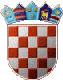 